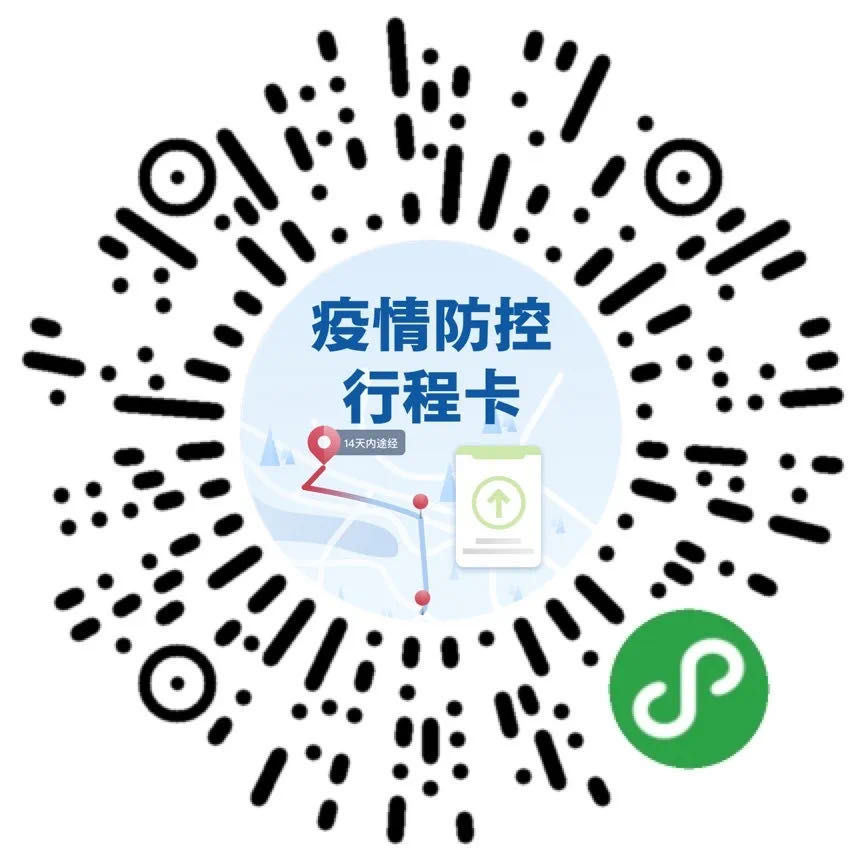 请扫码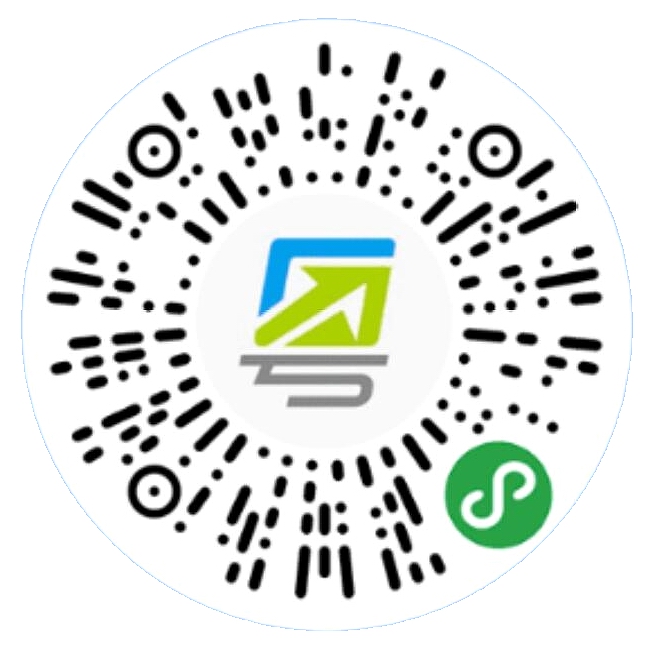 请扫码